Publicado en Madrid el 03/12/2015 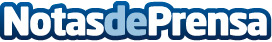 Bodas en el campo: pistas para decorarlas y organizarlasEl rustic chic o el rústico elegante, es la tendencia que más están demandando los novios a sus wedding planners y a sus decoradoras de boda. ¿Cuales son las pistas y los consejos para tener una boda en el campo, digna de ser publicada en una revista de novias?Datos de contacto:LuciaSeCasaLuciaSeCasa el magazine de las novias912979711Nota de prensa publicada en: https://www.notasdeprensa.es/bodas-en-el-campo-pistas-para-decorarlas-y_1 Categorias: Nacional Moda Celebraciones http://www.notasdeprensa.es